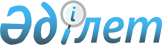 Об организации и  проведении экспертизы в научно-технической деятельности
					
			Утративший силу
			
			
		
					Постановление Кабинета Министpов Республики Казахстан от 14 сентябpя 1993 г. N 876. Утратило силу - постановлением Правительства Республики Казахстан от 27 декабря 2002 года N 1385



    


 Примечание РЦПИ.






     Постановление Кабинета Министpов Республики Казахстан от 14 сентябpя 1993 г. N 876 утратило силу - 


 постановлением 


 Правительства Республики Казахстан от 27 декабря 2002 года N 1385




     В соответствии с 
 Законом 
 Республики Казахстан "О науке и государственной научно-технической политике Республики Казахстан" Кабинет Министров Республики Казахстан ПОСТАНОВЛЯЕТ: 



      1. Утвердить Положение об организации и проведении экспертизы в научно-технической деятельности (прилагается). 



      Министерствам и ведомствам привести структуру и функции своих экспертных органов в соответствие с требованиями Положения. 



      2. Министерству науки и новых технологий Республики Казахстан обеспечить общее руководство и координацию работ по научно-технической экспертизе. 


   Премьер-министр




 Республики Казахстан





                                            УТВЕРЖДЕНО



                               постановлением Кабинета Министров



                                       Республики Казахстан



                                  от 14 сентября 1993 г. N 876



                          П О Л О Ж Е Н И Е 






               об организации и проведении экспертизы 






                  в научно-технической деятельности 







                           Общие положения 






      1. Настоящее Положение разработано в соответствии с Законом "О науке и государственной научно-технической политике Республики Казахстан" и регламентирует организацию и проведение экспертизы в научно-технической деятельности, имеющей государственное значение (государственной научно-технической экспертизы). 



      2. Данным Положением руководствуются органы государственной власти и управления, принимающие решения в области научно-технической деятельности. 



      3. Государственная научно-техническая экспертиза (в дальнейшем - ГНТЭ) - это система оценочных действий и выводов, проводимых по заявке органов государственной власти и управления для получения независимой аналитической оценки объекта экспертизы с целью повышения уровня обоснованности принимаемых решений по важнейшим вопросам научно-технического прогресса. 



      4. По объектам научно-технической деятельности, финансируемым из республиканского бюджета Республики Казахстан, а также по объектам, перечисленным в пункте 18 настоящего Положения, ГНТЭ является обязательной и предшествует принятию решения о финансировании (реализации) объекта. По объектам, финансируемым из местных бюджетов, внебюджетных фондов, акционерным, частным капиталом, ГНТЭ проводится по инициативе местных органов власти или распорядителей соответствующих фондов. 



      5. Основными задачами ГНТЭ являются: оценка возможности 



      реализации программ и проектов исходя из состояния и динамики развития научно-технического потенциала республики; оценка значимости целей программируемых исследований, возможностей их достижения посредством планируемых операций, необходимости и достаточности предполагаемых затрат труда, финансовых средств, материальных ресурсов; выработка рекомендаций по выбору проектов для финансирования (реализации); оценка значимости получаемых 



      результатов (на стадиях выполнения, завершения и внедрения в производство) финансируемых проектов, эффективности вложенных средств и выработка рекомендаций о продолжении, изменении или прекращении финансирования. 



      6. Основными принципами экспертизы являются: независимость и объективность, которые предполагают реализацию специальных механизмов, минимизирующих внешние влияния, способные исказить результаты экспертизы; 



      полнота и достоверность используемой и вырабатываемой информации; 



      комплексность, заключающаяся в оценке не только научно-технических, но и экономических, экологических и социальных последствий реализации объекта экспертизы; 



      общественная открытость и защита прав участников экспертизы. 



      7. Субъектами ГНТЭ являются: 



      соискатель - субъект, выдвигающий предложения по объекту экспертизы и претендующий на получение финансирования или разрешения на реализацию объекта - физическое лицо или группа лиц, учреждение, предприятие, ведомство, иностранная компания; 



      заказчик - субъект, принимающий решение по объекту экспертизы и дающий заказ на проведение ГНТЭ - государственный орган (Верховный Совет, Кабинет Министров, Министерство науки и новых технологий, другие министерства и ведомства Республики Казахстан), отдельные предприятия, организации, учреждения; 



      организатор - субъект (экспертный орган), осуществляющий организационное обеспечение реализации заказа на ГНТЭ - Главное управление научно-технической экспертизы Министерства науки и новых технологий Республики Казахстан, ведомственные экспертные органы, созданные в пределах утвержденной численности центрального аппарата; 



      исполнитель - субъект, анализирующий предложения соискателя и дающий экспертное заключение - независимые эксперты (высококвалифицированные ученые, специалисты, в том числе зарубежные), экспертные группы, комиссии, советы, организации, предприятия, иностранные компании соответствующей специализации. 



      Заказчик, организатор и исполнитель являются непосредственными участниками процедуры ГНТЭ. 



      8. Общий порядок проведения ГНТЭ: 



      заказчик принимает решение о проведении ГНТЭ по материалам, представленным соискателем; в зависимости от масштабности, сложности, специфичности объекта экспертизы и источников его финансирования производит выбор организатора; оформляет заказ на проведение экспертизы и направляет его и поступившие от соискателя материалы организатору; 



      организатор производит предварительный анализ поступивших материалов; согласовывает с заказчиком требования к экспертизе и условия ее выполнения (порядок финансирования, сроки и др.); производит подбор исполнителей и организует их работу; анализирует поступившие от исполнителей экспертные заключения, вырабатывает на их основе итоговое заключение экспертизы и передает его заказчику;



      заказчик использует заключение экспертизы при принятии решения по объекту экспертизы.



      Организационно-правовые и финансовые взаимоотношения субъектов ГНТЭ оформляются и регулируются в соответствии с действующим законодательством.





             Основные права и обязанности участников ГНТЭ




      9. Заказчик имеет право:



      представлять на экспертизу альтернативные проекты;



      по согласованию с организатором устанавливать сроки проведения экспертизы;



      заключать финансовые договоры на организацию и проведение экспертизы; 



      отклонять экспертное заключение или отправлять его на доработку в случае невыполнения требований заказа на ГНТЭ; 



      обращаться в соответствующие (пункт 12) апелляционные инстанции при несогласии с итоговым заключением экспертизы по мотивам его качества или объективности. 



      10. Организатор имеет право: 



      получать всю необходимую информацию для организации и проведения экспертизы, а также финансовое, материально-техническое и административно-правовое обеспечение своей работы; 



      определять персональный состав исполнителей экспертизы, привлекать в качестве экспертов ведущих ученых и высококвалифицированных специалистов, в качестве коллективных экспертов - экспертные группы, комиссии, советы, а также организации, предприятия, иностранные компаниии соответствующей специализации; 



      по согласованию с заказчиком устанавливать сроки проведения экспертизы; 



      устанавливать порядок представления результатов работы индивидуальных и коллективных экспертов; 



      заключать финансовые договоры на проведение экспертизы; 



      на основе экспертных заключений вносить предложения об открытии, прекращении или изменении условий финансирования (реализации) объектов экспертизы; 



      в случае невыполнения экспертами требований к составу экспертизы отклонять или отправлять на доработку экспертные заключения; 



      обращаться в соответствующие ( пункт 12) апелляционные инстанции при несогласии с принятыми заказчиком решениями по результатам экспертизы. 



      11. Исполнитель имеет право: 



      получать всю необходимую информацию для проведения экспертизы, в том числе и по вопросам, возникающим в ходе проведения экспертной работы; 



      выражать особое мнение при несогласии с итоговым заключением экспертизы или принятыми решениями и обращаться в соответствующие (пункт 12) апелляционные инстанции. 



      12. Апелляционными инстанциями ГНТЭ являются: 



      на решения организатора (итоговые заключения экспертизы) - министерство, ведомство, при котором создан экспертный орган; 



      на решения заказчика по объекту экспертизы - соответствующий вышестоящий орган. 



      13. Заказчик обязан: 



      своевременно удовлетворять потребности организатора в информационном, финансовом, материально-техническом, административно-правовом обеспечении его деятельности; 



      принять от организатора экспертные заключения в соответствии с заказанными требованиями и использовать их при принятии решений по объекту экспертизы. 



      14. Организатор обязан: 



      обеспечить своевременное выполнение заказа на ГНТЭ в соответствии с требованиями, согласованными с заказчиком; 



      обеспечивать исполнителя необходимыми видами ресурсов и условиями деятельности; 



      принимать участие в формировании банка данных об экспертах, степени и формах их привлечения к экспертной деятельности, рейтинге по количеству и качеству исполнения заказов, других сведениях, не нарушающих права личности по законодательству Республики Казахстан; 



      сохранять конфиденциальность сведений о персональном составе экспертов по конкретному объекту, а также информации, содержащей государственную или коммерческую тайну; обеспечивать сохранение прав на интеллектуальную собственность; 



      обеспечивать гласность своих организационных мероприятий и их результатов, противодействовать оказанию давления на экспертов. 



      15. Исполнитель обязан: выполнять все взятые на себя договорные обязательства перед организатором в соответствии с требованиями заказа; 



      объективно оценивать характеристики объекта экспертизы; 



      не нарушать конфиденциальность данных, представленных на экспертизу. 



      16. Конфиденциальность сведений, представленных соискателем заказчику и поступивших на экспертизу, обеспечивается: 



      предварительной патентной защитой охраноспособных разработок, осуществляемой соискателем; 



      обязанностью всех непосредственных участников процедуры ГНТЭ не нарушать конфиденциальность экспертируемой информации. 



      По требованию соискателя для дополнительной защиты его прав на интеллектуальную собственность оформляется письменный договор о конфиденциальности и неразглашении информации между ним и заказчиком, предусматривающий неразглашение и неиспользование получающей стороной (заказчиком) оговоренной в договоре информации в иных целях, кроме проведения экспертизы. Заказчик в этом случае обязан заключить соответствующий договор с организатором, а тот, в свою очередь, с исполнителями. Договоры должны предусматривать также закрытость информации о конкретном составе исполнителей от соискателя. Несанкционированное соискателем разглашение, использование или передача оговоренной в договоре информации организациям или лицам, не участвующим в экспертизе, влечет судебную ответственность лиц, нарушивших условия договора, и дает право соискателю на возмещение причиненного ему ущерба, реализуемое в судебном порядке в соответствии с действующим законодательством. 




 


          Главная государственная научно-техническая 






                            экспертиза 






      17. Главная государственная научно-техническая экспертиза (ГГНТЭ) - это ГНТЭ, организуемая Министерством науки и новых технологий Республики Казахстан по объектам научно-технической деятельности стратегического значения, затрагивающим интересы Республики Казахстан в целом. 



      18. Объектами ГГНТЭ являются: научно-техническая часть проектов важнейших производственно-технологических комплексов, сооружаемых в Республике Казахстан (в том числе и с привлечением иностранных инвестиций), инновационные проекты, претендующие на использование государственных капитальных вложений; 



      научно-техническая часть национальных программ; 



      республиканские целевые научно-технические программы; 



      межгосударственные и международные научно-технические программы и проекты; 



      предложения в сфере научно-технологической деятельности любых хозяйствующих субъектов, затрагивающие интересы Республики Казахстан в целом; 



      результаты выполнения научно-технических программ и проектов, являющихся объектами ГГНТЭ, а также программ фундаментальных исследований; 



      работы, выдвигаемые на соискание Государственных премий Республики Казахстан в области науки и техники (экспертиза организуется совместно с Комитетом по Государственным премиям Республики Казахстан в области науки, техники и образования). 



      Сноска. Абзац второй пункта 18 - в редакции постановления Кабинета Министров Республики Казахстан от 8 декабря 1994 г. N 1395. 



      19. Порядок проведения ГГНТЭ: 



      заявка и материалы по объектам ГГНТЭ в обязательном порядке передаются в Министерство науки и новых технологий Республики Казахстан органами государственной власти и управления и другими органами, принимающими решения о реализации (финансировании) этих объектов; 



      Министерство науки и новых технологий Республики Казахстан по согласованию с заказчиком определяет основные направления, источник и условия финансирования ГГНТЭ и организует ее проведение силами управления научно-технической экспертизы министерства; 



      управление научно-технической экспертизы Министерства науки и новых технологий Республики Казахстан определяет исполнителей экспертизы (экспертные советы при Министерстве науки и новых технологий Республики Казахстан, экспертные комиссии, советы Национальной академии наук, национальных научных центров, других академий, министерств и ведомств, зарубежные экспертные организации, отдельные специалисты), заключает с ними договоры на проведение экспертизы, получает экспертные заключения исполнителей, на их основе формирует итоговое заключение ГГНТЭ; 



      Министерство науки и новых технологий Республики Казахстан утверждает итоговое заключение ГГНТЭ и передает его заказчику для использования при принятии решений. 




 


               ГНТЭ, организуемая министерствами, 






                   ведомствами, академиями наук 






      20. По объектам научно-технической деятельности, не являющимися объектами ГГНТЭ, Государственная научно-техническая экспертиза организуется министерствами, ведомствами, академиями наук, принимающими решение о реализации (финансировании) объектов. 



      21. Объектами ГНТЭ, организуемой министерствами, ведомствами, академиями наук, являются: 



      - по Министерству науки и новых технологий Республики Казахстан: 



      программы и проекты фундаментальных и прикладных исследований, финансируемые Фондом науки; поисковые научно-технические программы и проекты, финансируемые из государственного бюджета по линии Министерства науки и новых технологий Республики Казахстан; 



      контракты на продажу и покупку технологий (по их научно-техническому уровню); 



      предложения по организации и развитию государственной системы научно-технической информации; 



      предложения и проекты в сфере научно-технологической деятельности, выдвигаемые общественными организациями и претендующие на бюджетное финансирование; 



      иные объекты, по которым должностные лица государственных органов считают целесообразным произвести вневедомственную экспертную оценку для обоснования управленческих решений в сфере научно-технической деятельности; 



      - по Национальной академии наук Республики Казахстан и Казахской академии сельскохозяйственных наук: 



      программы и проекты фундаментальных исследований на стадиях их формирования и выполнения этапов; 



      - по другим министерствам и ведомствам: 



      отраслевые научно-технические программы и проекты. 



      Министерства, ведомства и академии наук Республики Казахстан организуют также научно-техническую экспертизу по заказам Министерства науки и новых технологий, других министерств и ведомств Республики Казахстан, отдельных предприятий и организаций республики. 



      22. ГНТЭ проводится в порядке, указанном в пунктах 8 и 19 настоящего Положения, Заказчиком ГНТЭ является соответствующее министерство (ведомство, академия наук), организатором - его экспертный орган (или отдельное уполномоченное лицо), исполнителями - ведомственные экспертные, научно-технические, проблемные советы с обязательным привлечением независимых экспертов или экспертных органов других министерств, ведомств республики. 



      23. Экспертные службы министерств, ведомств, академий наук республики, коллективные и индивидуальные эксперты, организующие и проводящие Государственную научно-техническую экспертизу, образуют систему ГНТЭ Республики Казахстан. Министерство науки и новых технологий Республики Казахстан осуществляет контроль и анализ деятельности всех экспертных служб ГНТЭ, независимо от их ведомственной подчиненности, имеет право получать информацию по их деятельности в сфере Государственной научно-технической экспертизы, выборочно проводить контрольные ГНТЭ отраслевых программ и проектов, программ фундаментальных исследований, а также "экспертизу экспертиз". Министерство науки и новых технологий Республики Казахстан оказывает соответствующим экспертным службам необходимую методическую помощь. 



      24. Внутренняя структура, персональный состав и регламент работы каждой экспертной службы определяются целями, задачами, сферой интересов соответствующих министерств и ведомств республики и должны соответствовать требованиям настоящего Положения. 



      25. Для обеспечения необходимого уровня объективности экспертизы рекомендуется при подборе экспертов соблюдать следующие правила, повышающие степень их независимости: 



      экспертизы не должны состоять в штате министерства, ведомства, учреждения, предприятия, выступающего в качестве соискателя; не должны претендовать на получение субсидии в данной тематической области у данного заказчика; 



      в комиссиях, советах, где состав экспертов фиксирован, лица, не удовлетворяющие приведенным выше требованиям, в заседаниях по соответствующим проектам участия принимать не должны (при необходимости могут временно заменяться); 



      попытки оказания давления на эксперта должны пресекаться административными или другими санкциями; 



      контингент экспертов должен периодически обновляться, нормы такого обновления должны быть зафиксированы в Положениях о соответствующих экспертных службах. 




 


                  Финансирование экспертизы 






      26. ГГНТЭ, а также проводимая Министерством науки и новых технологий, академиями наук, министерствами, ведомствами Республики Казахстан ГНТЭ объектов, финансируемых из республиканского бюджета через Министерство науки и новых технологий Республики Казахстан, финансируется Министерством науки и новых технологий Республики Казахстан из ассигнований на науку. 



      27. ГГНТЭ и ГНТЭ объектов, реализация которых финансируется из других источников, оплачивается заказчиками на договорной основе. 



      28. Выделенные на проведение ГГНТЭ и ГНТЭ средства используются для оплаты труда экспертов и других расходов, связанных с организацией и проведением экспертиз. Размер, порядок оплаты и использования этих средств определяются в соответствии с действующими нормативными документами. 

					© 2012. РГП на ПХВ «Институт законодательства и правовой информации Республики Казахстан» Министерства юстиции Республики Казахстан
				